TEHNISKĀ SPECIFIKĀCIJA Nr. TS 1603.021 v1Slīpmašīna galda divripuAttēlam ir informatīvs raksturs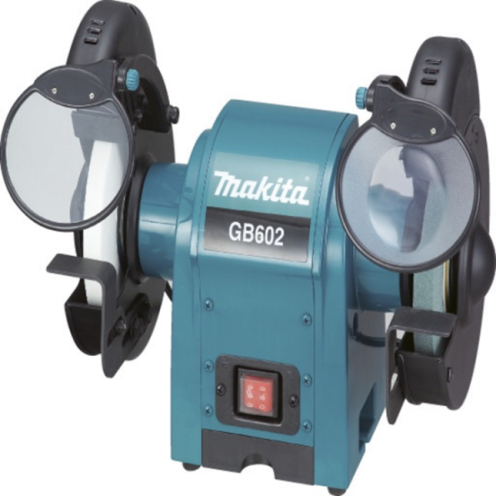 Nr.AprakstsMinimālā tehniskā prasībaPiedāvātās preces konkrētais tehniskais aprakstsAvotsPiezīmesVispārīgā informācijaRažotājs (preces ražotāja nosaukums un preces ražotājvalsts)Norādīt informāciju1603.021 Slīpmašīna galda divripu Tipa apzīmējums Preces marķēšanai pielietotais EAN kods, ja precei tāds ir piešķirtsNorādīt vērtībuNorādīt vai, izmantojot EAN kodu, ražotājs piedāvā iespēju saņemt digitālu tehnisko informāciju par preci (tips, ražotājs, tehniskie parametri, lietošanas instrukcija u.c.)Norādīt informācijuTehn. Izvērtēšanai parauga piegādes laiks (pēc pieprasījuma)Norādīt vērtībuStandartiAtbilstība Eiropas direktīvai 2014/30/ES par elektromagnētisko savietojamību.AtbilstCE marķējums atbilstoši Eiropas direktīvai 2006/42/EK par mašīnām.AtbilstDokumentācijaOriģinālā lietošanas instrukcijaLV Pielikumā, kā atsevišķs fails  iesniegts preces attēls, kurš atbilst sekojošām prasībām: ".jpg" vai “.jpeg” formātāizšķiršanas spēja ne mazāka par 2Mpixir iespēja redzēt  visu produktu un izlasīt visus uzrakstus uz tāattēls nav papildināts ar reklāmuAtbilstTehniskā informācijaSpriegums, V230Jauda, W 200 - 350Ātrums bez slodzes, min-12750 - 2950Max. slīpripas platums, mm15 -18Slīpripas diametrs, mm150Atveres lielums, mm12.7Skaņas jaudas līmenis (LWA), dB(A)≤ 77Aizsargstikli, gab.2Svars, kg≥ 8Vides nosacījumiAizsardzība pret putekļiem un ūdeni (atbilstoši EN 50470-1)IP44Obligātā komplektācijaSlīpripa 150x16x12.7 GC (silikona karbīds), gb1 Slīpripa 150x16x12.7 WA (alumīnija oksīds), gb1Elektrotīkla pieslēguma vads, gb1